Newsletter January 2015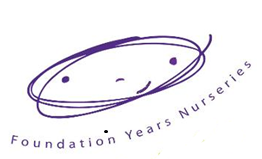 